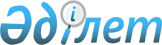 "2009 жылы жекешелендіруге және оның алдын ала жүргізілетін сатыларына жататын Шығыс Қазақстан облысының коммуналдық меншік объектілерінің тізбесі туралы" 2009 жылғы 13 шілдедегі № 118 қаулыға толықтырулар енгізу туралы
					
			Күшін жойған
			
			
		
					Шығыс Қазақстан облысы әкімдігінің 2009 жылғы 2 қарашадағы N 250 қаулысы. Шығыс Қазақстан облысының Әділет департаментінде 2009 жылғы 23 қарашада N 2518 тіркелді. Қабылданған мерзімінің бітуіне байланысты күші жойылды - ШҚО әкімі аппаратының 2010 жылғы 20 қаңтардағы № 6/265 хаты

      Сноска. Қабылданған мерзімінің бітуіне байланысты күші жойылды - (ШҚО әкімі аппаратының 2010 жылғы 20 қаңтардағы № 6/265 хаты).       

Республикасындағы жергілікті мемлекеттік басқару және өзін-өзі басқару туралы» Қазақстан Республикасы Заңының 27-бабы 1-тармағының 2) тармақшасына, «Жекешелендіру туралы» Қазақстан Республикасының Заңына сәйкес, Шығыс Қазақстан облысының қалалары мен аудандары әкімдерінің, сондай-ақ облыстық басқармалардың қолдаухаттары негізінде Шығыс Қазақстан облысының әкімдігі ҚАУЛЫ ЕТЕДІ:



      1. «2009 жылы жекешелендіруге және оның алдын ала жүргізілетін сатыларына жататын Шығыс Қазақстан облысының коммуналдық меншік объектілерінің тізбесі туралы» Шығыс Қазақстан облысы әкімдігінің 2009 жылғы 13 шілдедегі № 118 қаулысына (Нормативтік құқықтық актілерді мемлекеттік тіркеу тізілімінде тіркелген № 2510, 2009 жылғы 12 тамыздағы № 130-131 (16216) «Дидар», 2009 жылғы 11 тамыздағы № 124 (18742) «Рудный Алтай» газеттерінде жарияланған) мынадай толықтырулар енгізілсін:



      аталған қаулыға қосымша 37-65 - тармақтармен осы қаулының қосымшасына сәйкес толықтырылсын.



      2. Осы қаулы алғаш ресми жарияланғаннан кейін он күнтізбелік күн өткен соң қолданысқа енгiзiледi.      Облыс әкімі                            Б. Сапарбаев

Шығыс Қазақстан облысы

әкімдігінің 2009 жылғы

2 қарашадағы № 250

қаулысына қосымшаШығыс Қазақстан облысы

әкімдігінің 2009 жылғы

13 шілдедегі № 118

қаулысымен бекітілген      Шығыс Қазақстан облысының

      қаржы басқармасының бастығы          А. Құрманғалиев
					© 2012. Қазақстан Республикасы Әділет министрлігінің «Қазақстан Республикасының Заңнама және құқықтық ақпарат институты» ШЖҚ РМК
				12337Тойота-Камри 10

автомобилі, м/н F 073

AА, 1997 жылы шыққанӨскемен қаласы, М. Горький көшесі,

40, Шығыс Қазақстан облысы әкімі

аппаратының «Істер басқармасы»

коммуналдық мемлекеттік қазыналық

кәсіпорыны38Линкольн ТаунКар

автомобилі, м/н F 010

АV, 1992 жылы шыққанӨскемен қаласы, М. Горький көшесі,

40, Шығыс Қазақстан облысы әкімі

аппаратының «Істер басқармасы»

коммуналдық мемлекеттік қазыналық

кәсіпорыны39ГАЗ-3110 автомобилі,

м/н F 045 AА, 1999 жылы

шыққанӨскемен қаласы, М. Горький көшесі,

40, Шығыс Қазақстан облысы әкімі

аппаратының «Істер басқармасы»

коммуналдық мемлекеттік қазыналық

кәсіпорыны40ГАЗ-322132 автомобилі,

м/н F 301 PN, 1999 жылы

шыққанӨскемен қаласы, М. Горький көшесі,

40, Шығыс Қазақстан облысы әкімі

аппаратының «Істер басқармасы»

коммуналдық мемлекеттік қазыналық

кәсіпорыны41УАЗ-396252 автомобилі,

м/н F 197 AА, 2003 жылы

шыққанӨскемен қаласы, М. Горький көшесі,

40, Шығыс Қазақстан облысы әкімі

аппаратының «Істер басқармасы»

коммуналдық мемлекеттік қазыналық

кәсіпорыны42ГАЗ-33021-212

автомобилі, м/н F 018

DC, 2001 жылы шыққанӨскемен қаласы, М. Горький көшесі,

40, Шығыс Қазақстан облысы әкімі

аппаратының «Істер басқармасы»

коммуналдық мемлекеттік қазыналық

кәсіпорыны43ЗИЛ-4505 автомобилі,

м/н F 664 DК, 1990 жылы

шыққанӨскемен қаласы, М. Горький көшесі,

40, Шығыс Қазақстан облысы әкімі

аппаратының «Істер басқармасы»

коммуналдық мемлекеттік қазыналық

кәсіпорыны44УАЗ-31514 автомобилі,

м/н F 069 АА, 2000 жылы

шыққанӨскемен қаласы, М. Горький көшесі,

40, Шығыс Қазақстан облысы әкімі

аппаратының «Істер басқармасы»

коммуналдық мемлекеттік қазыналық

кәсіпорыны45ГАЗ-31029 автомобилі,

м/н F 101 КТ, 1995 жылы

шыққанӨскемен қаласы, Киров көшесі, 40,

«Өскемен қаласының кадастрлық бюро»

мемлекеттік кәсіпорыны46ГАЗ-3110 автомобилі,

м/н F 159 КU, 1998 жылы

шыққанАбай ауданы, Саржал ауылы,

«Саржал ауылдық округінің әкімі

аппараты» мемлекеттік мекемесі47ГАЗ-3110, автомобилі,

м/н F 698 NK, 1999 жылы

шыққанКатонқарағай ауданы, Большенарым

ауылы, Амангельді көшесі, 57,

«Катонқарағай ауданының қаржы

бөлімі» мемлекеттік мекемесі48Алаңы 615,9 шаршы метр

екі қабатты ғимаратКурчатов қаласы, Курчатов көшесі, 1,

«Курчатов қаласының

тұрғын-коммуналдық шаруашылық,

жолаушы көлігі және автомобиль

жолдары бөлімі» мемлекеттік мекемесі49Жалпы алаңы 2708,29

шаршы метр бұрынғы

«Ертіс» мейрамханасының

ғимаратыКурчатов қаласы, Абай көшесі, 7/1,

«Курчатов қаласының

тұрғын-коммуналдық шаруашылық,

жолаушы көлігі және автомобиль

жолдары бөлімі» мемлекеттік мекемесі50Алаңы 441,1 шаршы метр

аркалық қойма ғимаратыКурчатов қаласы, «Курчатов қаласының

тұрғын-коммуналдық шаруашылық,

жолаушы көлігі және автомобиль

жолдары бөлімі» мемлекеттік мекемесі51УАЗ-31512 автомобилі,

м/н F 738 OS, 1995 жылы

шыққанКөкпекті ауданы, Көкпекті ауылы,

Аухадиев көшесі, 42, «Көкпекті

ауданының № 2 медициналық

бірлестігі» коммуналдық мемлекеттік

қазыналық кәсіпорыны52УАЗ-31512 автомобилі,

м/н F 138 АЕ, 1994 жылы

шыққанЗырян ауданы, Серебрянск қаласы,

Почтовая көшесі, 4, «Серебрянск

қарттар мен мүгедектерге арналған

жалпы үлгідегі

медициналық-әлеуметтік мекемесі»

мемлекеттік мекемесі53Жылу қазандығы бар алаңы

422,7 шаршы метр бұрынғы

монша ғимаратыЗырян ауданы, Зырян қаласы,

Тропинский тұйық көшесі, 65 «А»,

Зырян ауданының коммуналдық

меншіктің Мемлекеттік тізілімнің

«Қазына» бөлімінде есепте тұр54Жалпы алаңы 241,43 шаршы

метр үш гараждар үй-жайы

(Литер А1, литер А3,

литер А7)Зырян ауданы, Серебрянск қаласы, Мир

көшесі, Зырян ауданының коммуналдық

меншіктің Мемлекеттік тізілімнің

«Қазына» бөлімінде есепте тұр55Алаңы 246,06 шаршы метр

бұрынғы шаруашылық

дүкенінің ғимаратының

бір бөлігіЗырян ауданы, Прибрежный кенті,

екінші квартал, № 1, 10 үйлер

ауданы, Зырян ауданының коммуналдық

меншіктің Мемлекеттік тізілімнің

«Қазына» бөлімінде есепте тұр56К-701 тракторы, 1985

жылы шыққанЗайсан ауданы, Қаратал ауылы,

«Қаратал орта мектебі» мемлекеттік

мекемесі57СК-5 комбайны, 1986 жылы

шыққанЗайсан ауданы, Қаратал ауылы,

«Қаратал орта мектебі» мемлекеттік

мекемесі58СК-5 комбайны, 1990 жылы

шыққанЗайсан ауданы, Сарытерек ауылы,

«Сарытерек орта мектебі» мемлекеттік

мекемесі59Алаңы 160,2 шаршы метр

жертөле үй-жайының бір

бөлігіРиддер қаласы, Ленин даңғылы, 10,

Риддер қаласының коммуналдық

меншіктің Мемлекеттік тізілімнің

«Қазына» бөлімінде есепте тұр60Жалпы алаңы 460 шаршы

метр бұрынғы тир үй-жайыРиддер қаласы, Мамыр көшесі, 9,

Риддер қаласының коммуналдық

меншіктің Мемлекеттік тізілімнің

«Қазына» бөлімінде есепте тұр61Алаңы 243,66 шаршы метр

бұрынғы жылу қазандығы

ғимаратының бір бөлігіРиддер қаласы, Тохтаров көшесі, 4а,

«Риддер қалалық ауруханасы»

коммуналдық мемлекеттік қазыналық

кәсіпорыны62Жалпы алаңы 2957,9 шаршы

метр сиыр қора ғимаратыҰлан ауданы, Жаңа-Азовое ауылы,

Советская көшесі, 55, «Азов ауылдық

округі әкімінің аппараты»

мемлекеттік мекемесі63Жалпы алаңы 1762,4 шаршы

метр машина-трактор

шеберханасының ғимаратыҰлан ауданы, Жаңа-Азовое ауылы,

Советская көшесі, 53, «Азов ауылдық

округі әкімінің аппараты»

мемлекеттік мекемесі64Жалпы алаңы 445,7 шаршы

метр азық цехының

ғимаратыҰлан ауданы, Жаңа-Азовое ауылы,

Советская көшесі, 54, «Азов ауылдық

округі әкімінің аппараты»

мемлекеттік мекемесі65Жалпы алаңы 766,5 шаршы

метр сүрлемге арналған

екі орынды шұңқырҰлан ауданы, Жаңа-Азовое ауылы,

«Азов ауылдық округі әкімінің

аппараты» мемлекеттік мекемесі